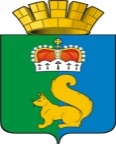 комиссия по чрезвычайным ситуациям иобеспечения пожарной безопасности Гаринского городского округавнеочередноеП Р О Т О К О Л № 6п.г.т.Гариот 29.07.2020 г.Председатель комиссии – Величко С.Е.Члены комиссии: Коробейников В.В., Мерзлякова С.А., Политов В.В., Александров А.С., Лыжин А.Г., Бурдов С.А., Гагарина О.С..Присутствовали : начальник ОНД Серовского ГО, Сосьвинского ГО, Гаринского ГО УНД и ПР ГУ МЧС России по Свердловской области Еманов М.В,  прокуратураП О В Е С Т К А  Д Н Я:«О принятии неотложных мер по ликвидации чрезвычайной ситуации с лесными пожарами на территории Гаринского городского округа по состоянию                                 на 29.07.2020 г.»Информация о лесных пожарах на территории Гаринского городского округа по состоянию на 29.07.2020 г. Доведена информация о реальной обстановке с  распространением лесных пожаров, привлекаемых силах и средствах для стабилизации  лесопожарной обстановки. На 29.07.2020года привлечены силы и средства всех арендаторов за исключением ФКУ ИК-8 ГУФСИН России по Свердловской области. Также обозначен проблемный вопрос об отсутствии связи с маневренными группами, направленных на тушение лесного пожара в районе  д. Шантальская.  С целью стабилизации лесопожарной обстановки и привлечения дополнительных сил и средств в соответствии с планами тушения лесных пожаров , исходя из складывающейся обстановки на пожарах комиссия администрации Гаринского городского округа по предупреждению и ликвидации чрезвычайных ситуаций и обеспечению пожарной безопасности Р Е Ш И Л А:Службам обеспечения ГЗ  для  обеспечения  мероприятий, направленных на ликвидацию ЧС и ее последствийРуководству ФКУ ИК-8 предоставить в письменном виде обоснование причины невыполнения мероприятий, предусмотренных Планом тушения пожаров, а именно не предоставление сил и средств для тушения лесных пожаров.Срок до 12:00 31.07.2020г.   Силами комиссии администрации Гаринского городского округа по предупреждению и ликвидации чрезвычайных ситуаций и обеспечению пожарной безопасности, начальников спасательных служб по обеспечению выполнения мероприятий по гражданской обороне муниципального образования организовать через оперативный штаб ликвидации ЧС прием заявок на материальные средства, недостающие для обеспечения продуктами питания, предметами первой необходимости, обеспечение действий сил и средств при проведении аварийно-спасательных и других работ в зоне ЧС. Спасательной службе продовольственного и вещевого обеспечения гражданской обороны муниципального образования (Суслова Ю.А.) согласно поданным заявкам обеспечить снабжение продовольствием и товарами первой необходимости Совместно с ЦУКС Главного управления МЧС России по Свердловской области по всем имеющемся каналам средств массовой информации организовать информирование населения о реально складывающейся обстановке в зоне чрезвычайной ситуации.Заместителю главы администрации Гаринского ГО Коробейникову В.В. организовать в случае необходимости эвакуацию населения из населенного пункта                           (д. Шантальская)Спасательной службе обеспечения связи гражданской обороны муниципального образования (Елисееву А.В.) необходимо основные усилия сосредоточить на обеспечении органов управления по ликвидации чрезвычайной ситуации связью; осуществлении организации и контроля за эксплуатационно-техническим обслуживанием стационарных средств связи и оповещения; организацией технического обеспечения передачи и приема сигналов оповещения о чрезвычайной ситуации и ее развитии.Спасательной службе материально-технического обеспечения гражданской        обороны  (Егорычев И.А. , Мерзлякова С.А.) организовать выделение финансовых средств для обеспечения топливом техники привлекаемой для локализации и ликвидации ЧС, выделяемой от спасательных служб ГО и организаций муниципального образования,  для обеспечения горячим питанием, а так же для закупки средств связи (спутниковые телефоны).Производить наращивание группировки сил и средств по ликвидации чрезвычайной ситуаций. Работы, связанные со спасением людей и тушению пожаров проводить непрерывно до полного их завершения Ограничить  иногородним гражданам  доступ на территорию Гаринского городского округа. Рекомендовать  местному населению воздержаться от посещения лесов.                      Всем строго соблюдать правила пожарной безопасности.Контроль за исполнением настоящего решения оставляю за собой.Председатель КЧС и ОПБ, Глава Гаринского городского округа                                                        Величко С.Е.                                                                                                                               Секретарь КЧС и ОПБ                                                                                Гагарина О.С.№ пожараМесто, характер пожараДата обнаружения пожараПлощадь, гаСостояние (действует, локализован, ликвидирован)Силы и средства, привлекаемые для ликвидацииСилы и средства, привлекаемые для ликвидацииСилы и средства, привлекаемые для ликвидации№ пожараМесто, характер пожараДата обнаружения пожараПлощадь, гаСостояние (действует, локализован, ликвидирован)организациячеловектехника123456781на расстоянии 95 км от р.п.Гари Гаринского ГО, д. Круторечка 20 км, д. Андрюшино 45 км., лесная  площадь горения 60 Га, Вид пожара – низовой сильный.Место пожара –Гаринское лесничество, квартал 263 выдел 12, кв282 выдел 12.с 15:06 (местн.) 17.07.2020г260действуетИП Артемьев, ГБУ СО «Уральская авиабаза охраны лесов14 чел.,5 рло бензопила. 1 вездеход ,бульдозер2на расстоянии 96 км от р.п.Гари Гаринского ГО, д. Круторечка 19 км, д. Андрюшино 46 км., лесная  площадь горения 15 ГаСостояние пожара – на 20.07.2020 18.00 (местн) действует на площади 80 ГаДата обнаружения пожара – 19.07.2020 г в 14.00, на площади 15 га лесная,Общая площадь пожара– 80 га лесной.Вид пожара – низовой слабый.Место пожара – Гаринское лесничество, Кузнецовское участковое
лесничество, участок Андрюшинский квартал 262 выдел 12, 281 выдел 1действует с 14:00 (местн.) 19.07.2020630действуетГБУ СО «Уральская авиабаза охраны лесов14 чел5 рло бензопила вездеход, 1 бульдозер,УАЗ3Вагильское участок Вагильскийкв11121.07.20 18:06280действуетГБУ СО «Уральская авиабаза охраны лесов,ГКУ СЩ Гаринское л-во, ПЧ 6/3342 мотопомпа, трактор, рло, ГТС, ЗИЛ4Гаринское участок Гаринский кв 36 низовой слабый24.07.20 13:290,8ликвидирован5Ликинское участок Камский кв 74 низовой средний26.07.20 18:0330действуетГБУ СО «Уральская авиабаза охраны лесов10РЛО